.RUMBA BOXRUMBA BOX, ¼ TURN RIGHTWALK BACK, HOLD TWICEWALK FORWARD, HOLD TWICEREPEATJust Another Ordinary Day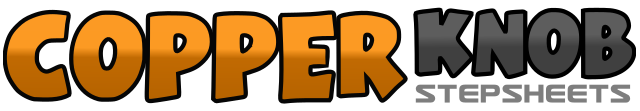 .......Count:32Wall:4Level:ultra Beginner rumba.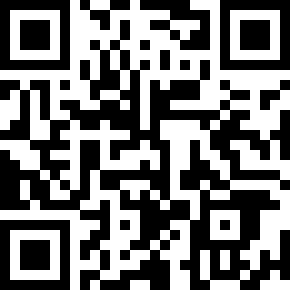 Choreographer:Ellen Cheeseman (USA) & Martin WhiteEllen Cheeseman (USA) & Martin WhiteEllen Cheeseman (USA) & Martin WhiteEllen Cheeseman (USA) & Martin WhiteEllen Cheeseman (USA) & Martin White.Music:Called to Say I Love You - Scooter LeeCalled to Say I Love You - Scooter LeeCalled to Say I Love You - Scooter LeeCalled to Say I Love You - Scooter LeeCalled to Say I Love You - Scooter Lee........1-4Step side left, step right beside left, step left forward, hold5-8Step side right, step left beside right, step back right, hold1-4Step ¼ turn right with left, step right beside left, step left forward, hold5-8Step side right, step left beside right, step back right, hold1-4Walk back, left, right, left, hold5-8Walk back, right, left, right, hold1-4Walk forward left right, left, hold5-8Walk forward right, left, right, hold